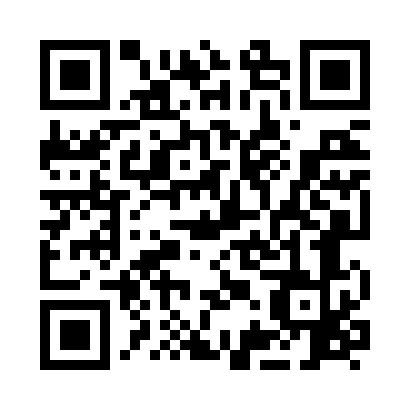 Prayer times for Berkeley, Gloucestershire, UKWed 1 May 2024 - Fri 31 May 2024High Latitude Method: Angle Based RulePrayer Calculation Method: Islamic Society of North AmericaAsar Calculation Method: HanafiPrayer times provided by https://www.salahtimes.comDateDayFajrSunriseDhuhrAsrMaghribIsha1Wed3:435:401:076:148:3410:322Thu3:405:381:076:158:3610:353Fri3:375:371:076:168:3810:384Sat3:345:351:076:178:3910:415Sun3:315:331:066:188:4110:436Mon3:285:311:066:198:4210:467Tue3:255:291:066:208:4410:498Wed3:225:281:066:218:4610:529Thu3:195:261:066:228:4710:5510Fri3:165:241:066:238:4910:5811Sat3:155:231:066:248:5010:5912Sun3:145:211:066:258:5210:5913Mon3:135:201:066:268:5411:0014Tue3:125:181:066:278:5511:0115Wed3:125:171:066:288:5711:0216Thu3:115:151:066:298:5811:0217Fri3:105:141:066:299:0011:0318Sat3:095:121:066:309:0111:0419Sun3:095:111:066:319:0211:0520Mon3:085:101:066:329:0411:0521Tue3:085:081:066:339:0511:0622Wed3:075:071:076:349:0711:0723Thu3:065:061:076:349:0811:0724Fri3:065:051:076:359:0911:0825Sat3:055:041:076:369:1111:0926Sun3:055:031:076:379:1211:1027Mon3:045:011:076:379:1311:1028Tue3:045:011:076:389:1411:1129Wed3:045:001:076:399:1611:1230Thu3:034:591:076:409:1711:1231Fri3:034:581:086:409:1811:13